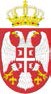 Република СрбијаАутономна Покрајина Војводина Општина АпатинОПШТИНСКА УПРАВА ОПШТИНЕ АПАТИНБрој: 404-41/2017-IVДатум: 15.3.2017. годинеАпатинНа основу члана 63. став 1. Закона о јавним набавкама („Службени гласник РС“, бр. 124/2012 и 14/2015 и 68/2015), Наручилац Општинска управа општине АпатинОДГОВОР НА ПОСТАВЉЕНО ПИТАЊЕУ ПОСТУПКУ ЈАВНЕ НАБАВКЕ МАЛE ВРЕДНОСТИПотенцијални понуђач је за потребе учествовања у предметном поступку јавне набавке малe вредности добара, дана 15.3.2017. године тражио додатне информације и појашњења:Питање:„Poštovani, na osnovu objavljene dokumentacije za JN 10/17- Topografske usluge, molim da nam odgovorite na sledeće:-  Ko snosi troškove Republičkog geodetskog zavoda, odnosno da li padaju na teret Naručioca ili ponuđača?  (konkursnom dokumentacijom nije definisano)“Одговор:Трошкови Републичког геодетског завода, падају на терет понуђача.Комисија за јавну набавку 